PHÒNG GIÁO DỤC VÀ ĐÀO TẠO QUẬN LONG BIÊNTRƯỜNG TIỂU HỌC GIANG BIÊN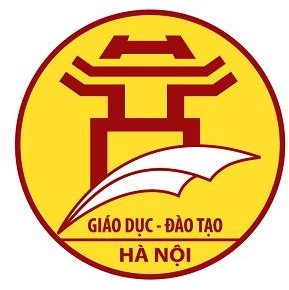 LỊCH	BÁO	GIẢNGNĂM HỌC 2021- 2022Họ và tên giáo viên:	NGUYỄN THỊ VÂN ANH Chức vụ:		Giáo viênLớp: 2A1 - Trường Tiểu học Giang BiênQuận: Long BiênNăm học: 2021-2022                                                                                                                                Tổng hợp đồ dùng: 19 lượtKIỂM TRA, NHẬN XÉT						Giang Biên, ngày 4 tháng 3 năm 2022                                                                                                                                             Tổ trưởng                                                                                                                                     Nguyễn Thị Vân AnhHỌC KÌ IIHỌC KÌ IIHỌC KÌ IIHỌC KÌ IILỊCH BÁO GIẢNG LỚP 2A1LỊCH BÁO GIẢNG LỚP 2A1TUẦN HỌC THỨ 25TUẦN HỌC THỨ 25TUẦN HỌC THỨ 25TUẦN HỌC THỨ 25Từ ngày: 7/3/2022 - Đến ngày: 11/3/2022Từ ngày: 7/3/2022 - Đến ngày: 11/3/2022Thứ/ngàyThời gianTiếtTiếtPPCTTiếtPPCTMôn học (hoặc PM)Môn học (hoặc PM)Tên bài họcTên bài họcHình thứcHình thứcĐồ dùngĐồ dùng27/38h-8h3012525HĐTNHĐTN  Những người bạn hàng xóm  Những người bạn hàng xómZoomZoomMáy tínhMáy tính27/38h35-9h52241241Tiếng ViệtTiếng Việt  Đọc: Tiếng chổi tre (tiết 1)  Đọc: Tiếng chổi tre (tiết 1)ZoomZoomMTMT27/39h10-9h403242242Tiếng ViệtTiếng Việt  Đọc: Tiếng chổi tre (tiết 2)  Đọc: Tiếng chổi tre (tiết 2)ZoomZoomMTMT27/39h45-10h1544949TNXHTNXH  Phòng tránh cong vẹo cột sống  (Tiết 2)  Phòng tránh cong vẹo cột sống  (Tiết 2)Xem VideoXem Video27/310h20-10h5054949GDTCGDTC Ôn Đội hình đội ngũ Ôn Đội hình đội ngũXem VideoXem Video27/315hTiếng AnhTiếng AnhHọc qua truyền hìnhHọc qua truyền hìnhXem VTV7Xem VTV727/315h30ToánToánHọc qua truyền hìnhHọc qua truyền hìnhXem VTV7Xem VTV738/38h-8h3012525Mĩ thuậtMĩ thuậtChú hổ trong rừng (Tiết 1) Chú hổ trong rừng (Tiết 1) ZoomZoom38/38h35-9h52243243Tiếng ViệtTiếng ViệtNói và nghe: Kể chuyện Hạt giống nhỏNói và nghe: Kể chuyện Hạt giống nhỏZoomZoomMTMT38/39h10-9h403121121ToánToánLuyện tập chung  (tiết 2)Luyện tập chung  (tiết 2)ZoomZoomMTMT38/39h45-10h1545050GDTCGDTC  Kiểm tra Đội hình đội ngũ  Kiểm tra Đội hình đội ngũXem VideoXem Video38/310h20-10h5052525Âm nhạcÂm nhạc  Thường thức Âm nhạc: Nhạc cụ Ma ra    cat. Vận dụng - Sáng tạo  Thường thức Âm nhạc: Nhạc cụ Ma ra    cat. Vận dụng - Sáng tạoXem VideoXem Video49/38h-8h301Tiếng Anh Tiếng Anh   Song ngữ  Song ngữZoomZoom49/38h35-9h52244244Tiếng ViệtTiếng Việt  Đọc: Cỏ non cười rồi (tiết 1)  Đọc: Cỏ non cười rồi (tiết 1)ZoomZoomMTMT49/39h10-9h403245245Tiếng ViệtTiếng Việt  Đọc: Cỏ non cười rồi (tiết 2)  Đọc: Cỏ non cười rồi (tiết 2)ZoomZoomMTMT49/39h45-10h154122122ToánToánEm ôn lại những gì đã học (Tiết 1)Em ôn lại những gì đã học (Tiết 1)ZoomZoomMTMT49/310h20-10h5055050TNXHTNXH  Cơ quan hô hấp  (Tiết 1)  Cơ quan hô hấp  (Tiết 1)Xem VideoXem VideoMTMT49/316hTiếng ViệtTiếng ViệtHọc qua truyền hìnhHọc qua truyền hìnhXem VTV7Xem VTV7510/38h-8h301246246Tiếng ViệtTiếng Việt  LT1: Mở rộng vốn từ về bảo vệ môi trường.  Dấu phẩy.  LT1: Mở rộng vốn từ về bảo vệ môi trường.  Dấu phẩy.ZoomZoomMTMT510/38h35-9h52123123ToánToánEm ôn lại những gì đã học (Tiết 2)Em ôn lại những gì đã học (Tiết 2)ZoomZoomMTMT510/39h10-9h403124124ToánToánEm vui học Toán  (Tiết 1) Em vui học Toán  (Tiết 1) ZoomZoomMTMT510/39h45-10h154247247Tiếng ViệtTiếng ViệtViết: Chữ hoa XViết: Chữ hoa XXem VideoXem Video510/310h20-10h505248248Tiếng ViệtTiếng Việt  Nghe-viết: Cỏ non cười rồi.  Phân biệt: ng/ngh, êt/êch  Nghe-viết: Cỏ non cười rồi.  Phân biệt: ng/ngh, êt/êchXem VideoXem VideoMTMT611/38h-8h301249249Tiếng ViệtTiếng ViệtLT2: Viết lời xin lỗiLT2: Viết lời xin lỗiZoomZoomMTMT611/38h35-9h52125125ToánToánEm vui học Toán (Tiết 2) Em vui học Toán (Tiết 2) ZoomZoomMTMT611/39h10-9h4032525Đạo đứcĐạo đứcThể hiện cảm xúc bản thân (tiết 2)Thể hiện cảm xúc bản thân (tiết 2)ZoomZoomMTMT611/39h45-10h154 TC TV, Toán TC TV, ToánÔn tậpÔn tậpBT GformBT Gform611/310h20-10h505250250Tiếng ViệtTiếng ViệtĐọc mở rộngĐọc mở rộngXem VideoXem VideoMTMT611/316hTiếng ViệtTiếng ViệtHọc qua truyền hìnhHọc qua truyền hìnhXem VTV7Xem VTV7